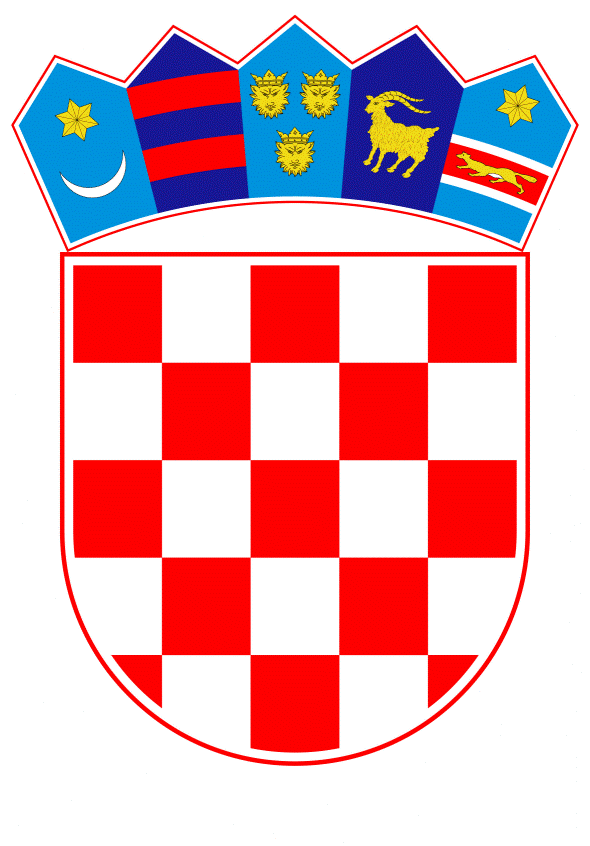 VLADA REPUBLIKE HRVATSKEZagreb, 28. lipnja 2023.______________________________________________________________________________________________________________________________________________________________________________________________________________________________PrijedlogNa temelju članka 31. stavka 3. Zakona o Vladi Republike Hrvatske („Narodne novine“, br. 150/11., 119/14., 93/16., 116/18. i 80/22.) i točaka II. i III. Odluke o kriterijima i postupku za prihvaćanje pokroviteljstva Vlade Republike Hrvatske („Narodne novine“, broj 44/16.), Vlada Republike Hrvatske je na sjednici održanoj __________ 2023. donijelaZ A K L J U Č A K	1.	Vlada Republike Hrvatske prihvaća pokroviteljstvo nad četvrtim šahovskim turnirom - Super United Croatian Grand Chess Tour, sukladno zamolbi Šahovskog kluba "e4".	2.	Prihvaćanjem pokroviteljstva Vlada Republike Hrvatske ne preuzima nikakve financijske obveze.KLASA: URBROJ: Zagreb,     PREDSJEDNIKmr. sc. Andrej PlenkovićOBRAZLOŽENJETemeljem zamolbe šahovskog kluba „E4“ iz Zagreba od dana 9. svibnja 2023. godine, Vlada Republike Hrvatske zaprimila je Zamolbu šahovskog kluba „e4“ za pokroviteljstvo nad četvrtim šahovskim turnirom  - Super United Croatian Grand Chess Tour koji će se održati od 3. do 10. srpnja 2023. u Zagrebu (ranije održan 2019., 2021. i 2022.). Šahovski turnir Super United Croatian Grand Chess je međunarodni šahovski turnir kojeg organizira šahovski klub „e4“, a u kojem se natječu najbolje plasirani šahisti na svjetskog rang ljestvici. Super United Croatian Grand Chess Tour se igra u sklopu ciklusa turnira Grand Chess Tour. Grand Chess Tour osnovan je 2015. godine i vodeći je organizator elitnih međunarodnih šahovskih turnira. U ovogodišnjoj seriji Grand Chess Toura 2023. godine dosad su odigrani turniri u Bukureštu (Rumunjska) i Varšavi (Poljska), a poslije Zagreba dva turnira odigrat će se u Saint Louisu (SAD) u studenome 2023. godine. Najbolji šahisti svijeta na pet turnira Grand Chess Toura 2023. godine natječu se za ukupni nagradni fond od 1,4 milijuna dolara. Trojicu ukupno najboljih na kraju očekuje i nagradni bonus od 175.000 dolara.Ovaj događaj je izvrsna  prilika za promociju Republike Hrvatske, te ima za cilj popularizirati šah u Hrvatskoj i svijetu. Stoga će ovaj turnir okupiti vrhunske šahiste poput  Magnusa Carlsena, Iana Nepomniachtcha, Veselina Topalova i osamnaestogodišnjeg Alirezu Firouzija, a koji su novi uzori mladim generacijama. Uz to, ovaj turnir je prerastao u šahovski festival u sklopu kojeg se održavaju popratni turniri za sve kategorije šahista i šahovska akademija koji će voditi renomirani šahovski stručnjak Gari Kasparov. Promocija ovog turnira biti će dostupna putem domaćih i stranih TV postaja, portala, online šahovskih platformi i društvenih mreža. Očekuje se da će najbolje svjetske velemajstore ponovo pratiti milijunski auditorij u 154 zemlje svijeta. Prošlogodišnji zagrebački šahovski turnir dosegnuo je 31,6 milijuna pregleda na digitalnim platformama što se može smatrati najposjećenijim događajem u Hrvatskoj na internetu uopće i vrhunskom promocijom Hrvatske u svijetu. Ovo sportsko događanje uz promociju Hrvatske pridonosi popularizaciji ovog sporta među mladima, stoga se predlaže prihvaćanje pokroviteljstva Vlade Republike Hrvatske nad četvrtim šahovskim turnirom  - Super United Croatian Grand Chess.Predlagatelj :Ministarstvo turizma i sportaPredmet:Prijedlog za prihvaćanje pokroviteljstva Vlade Republike Hrvatske nad četvrtim šahovskim turnirom - Super United Croatian Grand Chess Tour (Zagreb, 03. - 10. srpnja 2023. godine)